TRIBUNAL ADMINISTRATIVO DE BOYACÁACTA SALA DE DECISIÓN Nº 4 SALA VIRTUAL INTEGRANTES DE LA SALA:                        DRA.  MARTHA ISABEL PIÑEROS RIVERA.DR.  NÉSTOR ARTURO MÉNDEZ PÉREZDR. FÉLIX ALBERTO RODRÍGUEZ RIVEROS. MOTIVO: 	PROCESOS ORALES Y ESPECIALES FECHA: 	VEINTISIETE (27) DE ABRIL DE DOS MIL VEINTIUNO (2021)HORA: 	2:30 PM 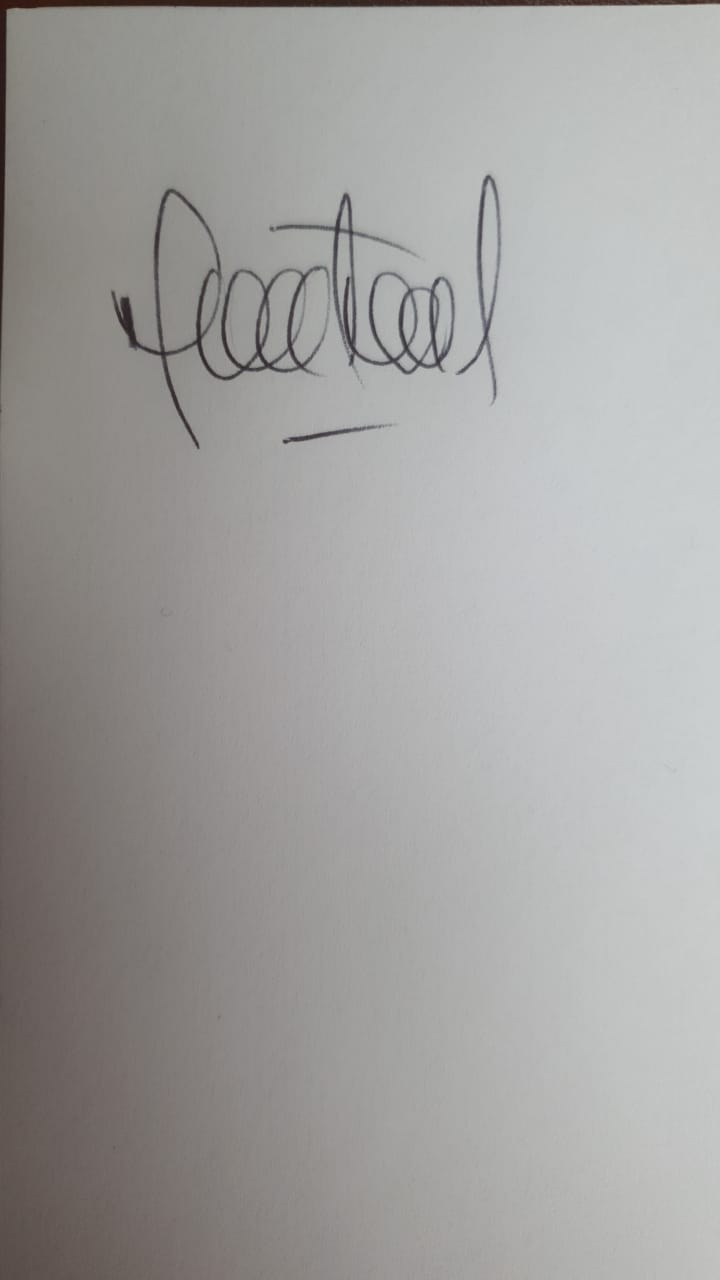 MARTHA ISABEL PIÑEROS RIVERAMagistradaFÉLIX ALBERTO RODRÍGUEZ RIVEROS                                                                                                             NÉSTOR ARTURO MÉNDEZ PÉREZMagistrado                                                                                                                                                                          MagistradoSENTENCIAS.NºRADICACIÓN EXPEDIENTEMEDIO DE CONTROLDEMANDANTEDEMANDADOINSTANCIATEMADECISIÓNAPROBADODERROTADOAPLAZADORETIRADO115238-33-33-002-2017-00118-01Reparación DirectaPastor Hormasa Sepúlveda y otrosMunicipio de ChitaSegundaAccidente de tránsitoConfirmaNiega pretensiones(LR Prof)215001-23-33-000-2020-00006-00 y 15001-23-33-000-2020-00017-00(Acumulados)Nulidad ElectoralJuan José Suárez Otálora (alcalde del Municipio de San José de Pare)Elder Acuña SánchezÚnicaViolencia sobre el elector y documentos electorales alteradosNiega(JC Asesor)315001-33-33-011-2020-00067-01Nulidad ElectoralCarlos Eduardo Salinas Alvarado Jorge Anival Fajardo Monroy, Municipio de Rondón-Concejo MunicipalSegundaNulidad del nombramiento del Personero Municipal de RondónConfirma decisión que accedió a las pretensiones(JC)415001-23-33- 000- 2020- 001891-00Validez de AcuerdoDepartamento de BoyacáMunicipio de TenzaÚnicaEscala y remuneración de Personería MunicipalDeclara invalidez del Acuerdo(PF)5150012333-000-2020-01936-00Validez de AcuerdoDepartamento de BoyacáMunicipio de PisbaÚnicaSubsidio EducativoDeclara invalidez parcial del Acuerdo(LR Aux)615001-23-33-000-2020-02271-00Validez de AcuerdoDepartamento de BoyacáMunicipio de MacanalÚnicaEscala y remuneración de Personería MunicipalDeclara invalidez parcial del Acuerdo(LR Prof)AUTOSNºRADICACIÓN EXPEDIENTEMEDIO DE CONTROLDEMANDANTEDEMANDADOINSTANCIATEMADECISIÓNAPROBADODERROTADOAPLAZADORETIRADO115-2383333003-2020-00080-00Nulidad y Restablecimiento del DerechoYaqueline Bermúdez SeguraNación – Rama JudicialÚnicaBonificación JudicialAcepta Impedimento215001-33-33-012- 2020 00185 00Nulidad y Restablecimiento del DerechoAndrea Margarita Dueñas VacaNación – Rama JudicialÚnicaBonificación JudicialAcepta ImpedimentoOTROS NºRADICACIÓN EXPEDIENTEMEDIO DE CONTROLPETICIONARIOINSTANCIATEMADECISIÓNAPROBADODERROTADOAPLAZADORETIRADO115001-23-33-000-2020-02323-00Control Inmediato de LegalidadMunicipio de TipacoqueÚnicaDecreto No. 038 de 2020 “Por medio del cual se adoptan en el Municipio de Tipacoque, las directrices emitidas mediante Decreto 537 de 2020 y en consecuencia se mantiene la declaratoria de urgencia manifiesta”.Registro del proyectoNum. 6º del Art. 185 CPACANºRADICACIÓN EXPEDIENTEMEDIO DE CONTROLDEMANDANTEDEMANDADOINSTANCIATEMADECISIÓNAPROBADODERROTADOAPLAZADORETIRADO215001-33-33-011-2020-00067-01Nulidad ElectoralCarlos Eduardo Salinas Alvarado Jorge Anival Fajardo Monroy, Municipio de Rondón-Concejo MunicipalSegundaCalificación Juez 11º Administrativo del Circuito Judicial de Tunja42(Puntaje)315238-33-33-002-2017-00118-01Reparación DirectaPastor Hormasa Sepúlveda y otrosMunicipio de ChitaSegundaCalificación Juez 2º Administrativo del Circuito Judicial de Duitama40(Puntaje)